    Consorcio de Medio Ambiente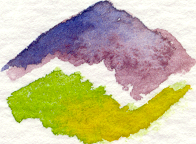              Estepa Sierra SurSOLICITUD DE SERVICIO DE VERTEDERO DE INERTESD./Dª………………………………………………………….……………, con D.N.I.  nº ………………, en calidad de propietario/representante de la empresa …………………………………………………….……………………………..,con C.I.F. nº..……………...y domicilio social en………….…………………..……………………, tlfno…...…......…..,en la localidad de …………………………………..C.P……………solicita le sea autorizada la entrega en el CENTRO DE TRATAMIENTO DE RESIDUOS DEL CONSORCIO, de los siguientes residuos.:Conductor habitual D. ……………………………………………………….……….Actividad para la que se solicita …………………………………………………….El cargo económico que pueda generar la prestación del servicio se regirá por la vigente Ordenanza Fiscal y se abonará con arreglo a la tasa vigente.Se estará al condicionado de la autorización que figurará en la misma.Estepa, a ……….de……………………..de 2.019Firma y sello de la EmpresaFdo.: ………………………………………………..Tipo residuoCantidad semanal (Kg)Matrícula1.- Escombros y restos de obra (INERTES) (Especificar de donde proceden)